SOLICITAÇÃO DE TRANCAMENTO DE MATRÍCULANormas Institucionais:REGIMENTO GERAL DA PUC GoiásSUBSEÇÃO IV - Trancamento de Matrícula, Afastamento e TransferênciaArt. 309 - O trancamento de matrícula após o início do período letivo pode ser concedido em casos excepcionais. § 1º - O requerimento de trancamento de matrícula, do estudante regular, com justificativa fundamentada e consentimento do docente orientador e aprovação do colegiado do programa, deve ser encaminhado pelo coordenador do programa à Pró-Reitoria de Pós-Graduação e Pesquisa. § 2º - O estudante regular pode solicitar o trancamento de sua matrícula até 30 (trinta) dias após o início das aulas, no respectivo período acadêmico, sendo o trancamento limitado a 1 (um) único semestre letivo para o curso de mestrado e a 2 (dois) semestres, consecutivos ou não, para o curso de doutorado. § 3º - O trancamento de matrícula pode ser pleiteado a partir do segundo semestre letivo do período regular do curso. § 4º - Em casos comprovados de doença grave, infectocontagiosa ou gravidez, a coordenação do programa pode autorizar o trancamento ou afastamento, e encaminhar o requerimento e documentos comprobatórios à Pró-Reitoria de Pós-Graduação e Pesquisa. § 5º - O afastamento do estudante também ocorre, sem prejuízo a este, e por interesse do programa, nos casos de estágio de formação complementar, mobilidade estudantil e viabilização da conclusão do trabalho de pesquisa. § 6º - O registro do trancamento de matrícula de estudante inadimplente com parcelas vencidas da semestralidade não o exime da obrigação de pagá-las posteriormente e ensejará a cobrança dos débitos por meios legais. § 7º - A decisão da Pró-Reitoria de Pós-Graduação e Pesquisa a respeito do pedido de trancamento, deve ser comunicada pela coordenação do programa ao requerente no prazo máximo de 15 dias após protocolizado o requerimento. § 8º - Durante a vigência da prorrogação de prazo para a defesa do trabalho de conclusão ou produto final não é concedido trancamento de matrícula. § 9º - O trancamento acarretará a suspensão de todas as atividades acadêmicas, inclusive as de orientação. § 10 - O tempo de trancamento é computado para fins de integralização curricular, ficando a PUC Goiás isenta da obrigação de oferecer a complementação dos estudos ao estudante, caso o respectivo programa de pós-graduação stricto sensu tenha sido extinto.Motivo do trancamento e justificativa da solicitação (Preenchimento obrigatório*):*Pode ser inserido Assinatura Digital. Clicar no Local e inserir assinatura digital.Parecer do Orientador(a) (Preenchimento obrigatório*):*Pode ser inserido Assinatura Digital. Clicar no Local e inserir assinatura digital.Parecer e encaminhamento da Coordenação do Programa de Pós-Graduação (Preenchimento obrigatório*):*Pode ser inserido Assinatura Digital. Clicar no Local e inserir assinatura digital.A esta solicitação deverão ser anexados os seguintes documentos: Obrigatórios: Histórico Escolar                                    Extrato de Parcelas completo Complementares: Exames e laudos médicos                    Outros documentos que fundamentem a justificativa do(a) estudante *Todos os pareceres deverão conter assinatura e data.Eu[  ][  ][  ][  ][  ][  ][  ][  ][  ]Regularmente matriculado(a), no Programa de Pós-Graduação emRegularmente matriculado(a), no Programa de Pós-Graduação emRegularmente matriculado(a), no Programa de Pós-Graduação emRegularmente matriculado(a), no Programa de Pós-Graduação emRegularmente matriculado(a), no Programa de Pós-Graduação emRegularmente matriculado(a), no Programa de Pós-Graduação emRegularmente matriculado(a), no Programa de Pós-Graduação em[  ][  ][  ]nívelnível[  ]com matrícula:com matrícula:[  ][  ]Portador(a) do CPF:[   ][   ]orientado(a) pelo(a) Prof.(a)orientado(a) pelo(a) Prof.(a)orientado(a) pelo(a) Prof.(a)orientado(a) pelo(a) Prof.(a)[  ][  ][  ][  ][  ][  ]venho requerer trancamento de matrícula conforme estabelecido no Art. 309 § 2° e declaro estar ciente das normasvenho requerer trancamento de matrícula conforme estabelecido no Art. 309 § 2° e declaro estar ciente das normasvenho requerer trancamento de matrícula conforme estabelecido no Art. 309 § 2° e declaro estar ciente das normasvenho requerer trancamento de matrícula conforme estabelecido no Art. 309 § 2° e declaro estar ciente das normasvenho requerer trancamento de matrícula conforme estabelecido no Art. 309 § 2° e declaro estar ciente das normasvenho requerer trancamento de matrícula conforme estabelecido no Art. 309 § 2° e declaro estar ciente das normasvenho requerer trancamento de matrícula conforme estabelecido no Art. 309 § 2° e declaro estar ciente das normasvenho requerer trancamento de matrícula conforme estabelecido no Art. 309 § 2° e declaro estar ciente das normasvenho requerer trancamento de matrícula conforme estabelecido no Art. 309 § 2° e declaro estar ciente das normasvenho requerer trancamento de matrícula conforme estabelecido no Art. 309 § 2° e declaro estar ciente das normasinstituicionais referentes aos procedimentos para trancamento referente ao semestreinstituicionais referentes aos procedimentos para trancamento referente ao semestreinstituicionais referentes aos procedimentos para trancamento referente ao semestreinstituicionais referentes aos procedimentos para trancamento referente ao semestreinstituicionais referentes aos procedimentos para trancamento referente ao semestreinstituicionais referentes aos procedimentos para trancamento referente ao semestreinstituicionais referentes aos procedimentos para trancamento referente ao semestreinstituicionais referentes aos procedimentos para trancamento referente ao semestre[  ][  ]comprometendo-me a retornar às atividades acadêmicas emcomprometendo-me a retornar às atividades acadêmicas emcomprometendo-me a retornar às atividades acadêmicas emcomprometendo-me a retornar às atividades acadêmicas emcomprometendo-me a retornar às atividades acadêmicas emcomprometendo-me a retornar às atividades acadêmicas em[  ](mês),[  ](mês),de[  ](ano).[  ][  ][  ][  ]Assinatura: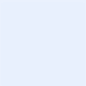 [  ][  ][  ][  ]Assinatura: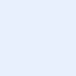 [  ][  ][  ][  ]Assinatura: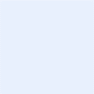 Goiânia,[  ]